TINDAK PIDANA PENIPUAN DILAKUKAN SUATU PERJANJIAN YANG TELAH DIBUAT SESUAI DENGAN SYARAT SAHNYA PERJANJIAN BERDASARKAN PASAL 1320 KUH PERDATA
(Studi Kasus Putusan Nomor 967/Pid.B/2018/PN SDA)SKRIPSIDiajukan untuk memenuhi sebagai persyaratan memperoleh gelar sarjana dalam ilmu hukum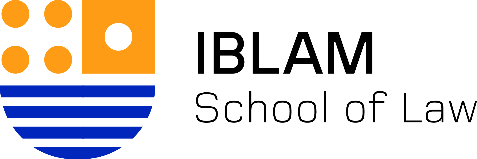 Oleh :	Nama : Weruka Sobalely	NPM	: 1607350223PROGRAM SARJANA HUKUMSEKOLAH TINGGI ILMU HUKUM “IBLAM”JAKARTA2020PROGRAM STRATA SATU ILMU HUKUMSEKOLAH TINGGI ILMU HUKUM “IBLAM”Nama : Weruka SobalelyNPM	: 1607350223Judul :TINDAK PIDANA PENIPUAN DILAKUKAN SUATU PERJANJIAN YANG TELAH DIBUAT SESUAI DENGAN SYARAT SAHNYA PERJANJIAN BERDASARKAN PASAL 1320 KUH PERDATA
(Studi Kasus Putusan Nomor 967/Pid.B/2018/PN SDA)Secara substansi telah disetujui dan dinyatakan siap untuk diujikan/dipertahankan 
Jakarta,                2020Pembimbing, August H Pasaribu, S.H., M.H.PROGRAM STRATA SATU ILMU HUKUMSEKOLAH TINGGI ILMU HUKUM “IBLAM”JAKARTABahwa isi / materi skripsi yang berjudul : TINDAK PIDANA PENIPUAN DILAKUKAN SUATU PERJANJIAN YANG TELAH DIBUAT SESUAI DENGAN SYARAT SAHNYA PERJANJIAN BERDASARKAN PASAL 1320 KUH PERDATA
(Studi Kasus Putusan Nomor 967/Pid.B/2018/PN SDA)Seluruhnya merupakan tanggungjawab ilmiah dan tanggungjawab moral penulis                                                               Jakarta, ………………2020                                                            6000,-Weruka SobalelyDAFTAR ISIHALAMAN JUDUL		iLEMBAR PERSETUJUAN SKRIPSI		iiSURAT PERNYATAAN		iiiDAFTAR ISI		ivBAB I      PENDAHULUAN		1Latar Belakang		1Rumusan Masalah		9Tujuan dan Manfaat Penelitian 		9Metode Penelitian		11BAB II    TINJAUAN PUSTAKA		16Hukum Perjanjian		16Tindak Pidana Penipuan		26Wanprestasi 		29Perbedaan Penipuan dan Wanprestasi		38BAB III 	TINDAK PIDANA PENIPUAN DILAKUKAN SUATU PERJANJIAN YANG TELAH DIBUAT SESUAI DENGAN SYARAT SAHNYA BERDASARKAN PASAL 1320 KUH PERDATA DALAM PERKARA PUTUSAN NOMOR 967/Pid.B/2018/PN SDA		43Tindak Pidana Penipuan Dilakukan Suatu Perjanjian Yang Telah Dibuat Sesuai Dengan Syarat Sahnya Berdasarkan Pasal 1320 KUH Perdata Dalam Perkara Putusan Nomor 967/Pid.B/2018/Pn Sda		43Faktor Penyebab Terjadinya Tindak Pidana Penipuan		52BAB IV 	PERTIMBANGAN HUKUM HAKIM DALAM MENJATUHKAN PIDANA TERHADAP PELAKU TINDAK PIDANA PENIPUAN DALAM PERKARA PUTUSAN NOMOR 967/PID.B/2018/PN SDA		59BAB V  PENUTUP 		71Kesimpulan 		71Saran		72DAFTAR PUSTAKA		73